ПОСТАНОВЛЕНИЕГЛАВЫ МУНИЦИПАЛЬНОГО ОБРАЗОВАНИЯ«ТИМИРЯЗЕВСКОЕ СЕЛЬСКОЕ ПОСЕЛЕНИЕ»От 28.01.2020 г.                                  	                                                          №10Об утверждении Порядка оценки налоговых расходов МО «Тимирязевское сельское поселение» и формирования перечня налоговых расходов МО «Тимирязевское сельское поселение»В соответствии со статьёй 174.3 Бюджетного кодекса Российской Федерации, постановлением Правительства Российской Федерации от 22 июня 2019 г. № 796 «Об общих требованиях к оценке налоговых расходов субъектов Российской Федерации и муниципальных образований» ПОСТАНОВЛЯЮ:1. Утвердить прилагаемый Порядок оценки налоговых расходов МО «Тимирязевское сельское поселение» и формирования перечня налоговых расходов МО «Тимирязевское сельское поселение».2.  Контроль возложить на начальника финансового отдела Образцову Наталью Викторовну.3. Постановление вступает в силу с момента подписания.Глава  муниципального образования «Тимирязевское сельское поселение»	                                   Н.А. ДельновПодготовил:Начальник финансового отдела                                                    Образцова Н.В.Согласовано.Правовая и антикоррупционная экспертиза проведена.Главный специалист по правовым вопросам                                                С.Н. РатуевПриложение к постановлениюот 28.01.2020 №10ПОРЯДОКоценки налоговых расходов МО «Тимирязевское сельское поселение» и формирования перечня налоговых расходов МО «Тимирязевское сельское поселение»I. Общие положения1. Порядок оценки налоговых расходов МО «Тимирязевское сельское поселение» (далее - Порядок) определяет последовательность действий органов местного самоуправления МО «Тимирязевское сельское поселение»:- при проведении ежегодной оценки налоговых расходов МО «Тимирязевское сельское поселение», - при подготовке заключений (рекомендаций) по вопросам установления, продления и отмены налоговых расходов. 2. Оценка налоговых расходов МО «Тимирязевское сельское поселение» производится в целях обеспечения контроля результативности налоговых расходов и их соответствия общественным интересам. Оценка налоговых расходов направлена на оптимизацию перечня действующих налоговых расходов, а также обеспечение оптимального выбора объектов для предоставления муниципальной поддержки в форме установления налоговых льгот.3. Используемые в Порядке понятия и термины употребляются в значениях, определяемых Налоговым кодексом Российской Федерации и общими требованиями к оценке налоговых расходов субъектов Российской Федерации и муниципальных образований, утвержденными постановлением Правительства Российской Федерации от 22 июня 2019 г. № 796 «Об общих требованиях к оценке налоговых расходов субъектов Российской Федерации и муниципальных образований» (далее – общие требования к оценке налоговых расходов).4. Результаты оценки налоговых расходов используются для:- разработки основных направлений бюджетной и налоговой политики МО «Тимирязевское сельское поселение»;- оценки эффективности реализации муниципальных программ МО «Тимирязевское сельское поселение»;- разработки проекта местного бюджета на очередной финансовый год и на плановый период;- своевременного принятия мер по отмене неэффективных налоговых расходов;- разработки предложений по совершенствованию мер муниципальной поддержки отдельных категорий налогоплательщиков; - представления ежегодной информации об оценке налоговых расходов МО «Тимирязевское сельское поселение»в Управление финансов Администрации Некоузского муниципального районаII. Формирование информации о нормативных, целевых и фискальных характеристиках налоговых расходов МО «Тимирязевское сельское поселение»5. Формирование информации для ежегодной оценки налоговых расходов МО «Тимирязевское сельское поселение».5.1. Нормативные характеристики налоговых расходов МО «Тимирязевское сельское поселение» для оценки налоговых расходов формирует Администрация МО «Тимирязевское сельское поселение» (далее – Администрация).5.2. Администрация до 01 февраля направляет в ФНС №1 по Республике Адыгея сведения о категориях плательщиков с указанием обусловливающих соответствующие налоговые расходы нормативных правовых актов МО «Тимирязевское сельское поселение», в том числе действовавших в отчетном году и в году, предшествующем отчетному, и иной информации, предусмотренной приложением к общим требованиям к оценке налоговых расходов.5.3. Администрация до 15 апреля обобщает полученные из ФНС №1 по Республике Адыгея сведения, предусмотренные общими требованиями к оценке налоговых расходов, формирует их в разрезе кураторов налоговых расходов в соответствии с перечнем налоговых расходов МО «Тимирязевское сельское поселение» и направляет кураторам налоговых расходов для оценки эффективности налоговых расходов.5.4. Кураторы налоговых расходов осуществляют оценку эффективности налоговых расходов и до 30 апреля представляют в Администрацию следующую информацию:- цель предоставления налоговых льгот; -показатель достижения целей муниципальной программы МО «Тимирязевское сельское поселение»и (или) социально-экономической политики МО «Тимирязевское сельское поселение»в связи с предоставлением налоговых льгот;-принадлежность налогового расхода к группе полномочий в соответствии с порядком и методикой определения объема и распределения дотаций на выравнивание бюджетной обеспеченности сельских поселений;- код вида экономической деятельности (по общероссийскому классификатору видов экономической деятельности), к которому относится налоговый расход (если налоговый расход обусловлен налоговыми льготами для отдельных видов экономической деятельности);- результат оценки эффективности налогового расхода;- оценка совокупного бюджетного эффекта для стимулирующих налоговых расходов;- выводы о целесообразности установления, продления или отмены налоговых льгот;- выводы о достижении целевых характеристик налогового расхода, о вкладе налогового расхода в достижение цели  муниципальной программы МО «Тимирязевское сельское поселение»и (или) целей социально-экономической политики МО «Тимирязевское сельское поселение» не относящихся к  муниципальным программам МО «Тимирязевское сельское поселение», а также о наличии или об отсутствии более результативных (менее затратных для бюджета МО «Тимирязевское сельское поселение») альтернативных механизмов достижения целей  муниципальных программ МО «Тимирязевское сельское поселение»и (или) целей социально-экономической политики МО «Тимирязевское сельское поселение»не относящихся к  муниципальным программам МО «Тимирязевское сельское поселение». 5.5. Администрация обобщает сведения, указанные в подпунктах 5.1, 5.2, 5.4 данного пункта, и до 1 августа представляет их в Управление финансов. 5.6. Администрация в течение 3 рабочих дней после получения из ФНС №1 по Республике Адыгея сведений, установленных общими требованиями к оценке налоговых расходов, направляет их кураторам налоговых расходов для сверки ранее представленной информации. 5.7. Кураторы налоговых расходов до 01 августа при необходимости представляют в Администрацию уточненные сведения, указанные в подпункте 5.6 данного пункта.5.8.Администрация до 20 августа при необходимости представляет в Управление финансов уточненную информацию согласно приложению к общим требованиям к оценке налоговых расходов. 6. Формирование информации для оценки налоговых расходов при рассмотрении предложений об установлении новых видов налоговых расходов.  6.1. Для рассмотрения вопроса об установлении с очередного финансового года новых видов налоговых расходов структурные подразделения администрации, курирующие соответствующую сферу деятельности, осуществляют мониторинг финансовых и количественных показателей деятельности потенциальных получателей налоговых льгот и до 10 апреля представляют в Администрацию следующие сведения:- о количестве налогоплательщиков – потенциальных получателей налоговых льгот;  - о суммах выпадающих доходов районного бюджета в результате установления налоговых льгот по видам налогов за отчетный, предшествующий отчетному, текущий и очередной годы;- об объеме поступлений налогов в районный бюджет (с разбивкой по видам налогов) за отчетный, предшествующий отчетному, текущий и очередной годы;- о численности, заработной плате работников;- о формах и размерах муниципальной поддержки;- предложения о целесообразности установления налоговых льгот;- сведения о цели предоставления налоговых льгот в соответствии с целями муниципальных программ МО «Тимирязевское сельское поселение»и (или) целями социально-экономической политики МО «Тимирязевское сельское поселение»;- целевой показатель (индикатор) эффективности налогового расхода.Указанная информация должна базироваться на данных налоговой, статистической, финансовой отчетности, а также иной информации, полученной от налогоплательщика.Форма мониторинга финансовых и количественных показателей деятельности потенциальных получателей приведена в приложении 1 к Порядку.6.2. Информация, указанная в подпункте 6.1 данного пункта, представляется в следующем объеме:- при общем количестве организаций и индивидуальных предпринимателей, относящихся к категории, рассматриваемой для установления налогового расхода, до 10 единиц – по всем организациям и индивидуальным предпринимателям;- при их количестве от 10 до 30 – не менее чем по 75 процентам организаций и индивидуальных предпринимателей;- при их количестве от 30 до 100 – не менее чем по 50 процентам организаций и индивидуальных предпринимателей;- при их количестве от 100 до 200 – не менее чем по 30 процентам организаций и индивидуальных предпринимателей;- при общем их количестве, равном 200 и более, – не менее чем по 50 организациям и индивидуальным предпринимателям.6.3. На основании сведений, представленных в соответствии с подпунктом 6.1 данного пункта, Администрация готовит информацию для рассмотрения вопроса установления налоговых льгот на заседании Комиссии по предоставлению налоговых льгот при Администрации МО «Тимирязевское сельское поселение».6.4. При рассмотрении вопроса установления налоговых льгот в текущем финансовом году информация, указанная в подпункте 6.1 данного пункта, представляется в  десятидневный срок со дня получения запроса от Комиссии по предоставлению налоговых льгот при Администрации МО «Тимирязевское сельское поселение».III. Оценка эффективности налоговых расходов МО «Тимирязевское сельское поселение»7. Оценка эффективности налоговых расходов МО «Тимирязевское сельское поселение» производится ежегодно по каждой категории налогоплательщиков.7.1. Оценка эффективности налоговых расходов МО «Тимирязевское сельское поселение» осуществляется куратором налогового расхода в сроки, установленные подпунктом 5.4 пункта 5 Порядка. 7.2. Методики оценки эффективности налоговых расходов МО «Тимирязевское сельское поселение» разрабатываются и утверждаются кураторами налоговых расходов по согласованию с Администрацией. 7.3. Методика оценки эффективности налоговых расходов МО «Тимирязевское сельское поселение» содержит описание процесса оценки целесообразности и результативности налоговых расходов в соответствии с критериями, установленными общими требованиями к оценке налоговых расходов. IV. Обобщение результатов оценки эффективности налоговых расходов МО «Тимирязевское сельское поселение»8. Администрация обобщает результаты оценки эффективности налоговых расходов МО «Тимирязевское сельское поселение» и учитывает их при формировании основных направлений бюджетной и налоговой политики МО «Тимирязевское сельское поселение» на предстоящий период в сроки, установленные планом-графиком разработки проекта местного бюджета на очередной финансовый год и на плановый период.V. Порядок формирования перечня налоговых расходов МО «Тимирязевское сельское поселение»9. В целях оценки налоговых расходов МО «Тимирязевское сельское поселение» формируется перечень налоговых расходов МО «Тимирязевское сельское поселение». 10. Администрация формирует перечень налоговых расходов МО «Тимирязевское сельское поселение» в порядке, определенном данным разделом Порядка, по форме, приведенной в приложении 2 к Порядку.11. Администрация разрабатывает проект перечня налоговых расходов МО «Тимирязевское сельское поселение» на очередной финансовый год и ежегодно в срок до 01 ноября направляет указанный проект на согласование кураторам налоговых расходов МО «Тимирязевское сельское поселение», а также в иные структурные подразделения администрации, которые проектом перечня налоговых расходов МО «Тимирязевское сельское поселение» предлагается закрепить в качестве кураторов налоговых расходов МО «Тимирязевское сельское поселение».12. Кураторы налоговых расходов МО «Тимирязевское сельское поселение» рассматривают проект перечня налоговых расходов МО «Тимирязевское сельское поселение» на предмет соответствия целей налоговых расходов МО «Тимирязевское сельское поселение» целям  муниципальных программ  (подпрограмм муниципальных программ)  и (или) целям социально-экономического развития МО «Тимирязевское сельское поселение», не относящимся к  муниципальным программам (подпрограммам муниципальных программ) МО «Тимирязевское сельское поселение», и в срок до 10 ноября информируют Администрацию о согласовании перечня налоговых расходов МО «Тимирязевское сельское поселение». В случае несогласия с распределением налоговых расходов МО «Тимирязевское сельское поселение» кураторы налоговых расходов МО «Тимирязевское сельское поселение» в срок, указанный в абзаце первом данного пункта, направляют в Администрацию предложения по уточнению распределения налоговых расходов МО «Тимирязевское сельское поселение» с указанием цели  муниципальной программы (подпрограммы  муниципальной программы) МО «Тимирязевское сельское поселение» и (или) целей социально-экономического развития МО «Тимирязевское сельское поселение», а также по изменению кураторов налоговых расходов МО «Тимирязевское сельское поселение», к которым необходимо отнести налоговые расходы МО «Тимирязевское сельское поселение». Предложения по изменению куратора налоговых расходов МО «Тимирязевское сельское поселение» должны быть согласованы с предлагаемым куратором налоговых расходов МО «Тимирязевское сельское поселение». В случае если результаты рассмотрения проекта перечня налоговых расходов МО «Тимирязевское сельское поселение» не направлены в Администрацию в течение срока, указанного в абзаце первом данного пункта, проект перечня налоговых расходов МО «Тимирязевское сельское поселение» считается согласованным.В случае если замечания к отдельным позициям проекта перечня налоговых расходов МО «Тимирязевское сельское поселение»не содержат конкретных предложений по уточнению распределения налоговых расходов МО «Тимирязевское сельское поселение», проект перечня налоговых расходов МО «Тимирязевское сельское поселение»считается согласованным в отношении соответствующих позиций.При наличии разногласий по проекту перечня налоговых расходов МО «Тимирязевское сельское поселение»Администрация обеспечивает проведение согласительных совещаний с соответствующими структурными подразделениями администрации до 20 ноября текущего финансового года.13. После завершения процедур, указанных в пункте 13 данного раздела Порядка, перечень налоговых расходов МО «Тимирязевское сельское поселение»считается сформированным и не позднее 01 декабря размещается на странице Администрации на официальном сайте администрации МО «Тимирязевское сельское поселение»в информационно-телекоммуникационной сети «Интернет».14. В случае изменения в текущем финансовом году состава налоговых расходов МО «Тимирязевское сельское поселение», внесения изменений в перечень  муниципальных программ (подпрограмм муниципальных программ) МО «Тимирязевское сельское поселение», изменения полномочий структурных подразделений администрации, указанных в пункте 13 данного раздела Порядка, затрагивающих перечень налоговых расходов МО «Тимирязевское сельское поселение», кураторы налоговых расходов МО «Тимирязевское сельское поселение»в срок не позднее 10 рабочих дней с даты изменений направляют в Администрацию информацию для уточнения перечня налоговых расходов МО «Тимирязевское сельское поселение». Администрация вносит соответствующие изменения в перечень налоговых расходов МО «Тимирязевское сельское поселение»и в течение 15 рабочих дней после даты получения указанной информации размещает перечень налоговых расходов МО «Тимирязевское сельское поселение»на странице Администрации  на официальном сайте администрации МО «Тимирязевское сельское поселение»в информационно-телекоммуникационной сети «Интернет». Приложение 1 к ПорядкуМОНИТОРИНГфинансовых и количественных показателей деятельности 
потенциальных получателей налоговых льгот, освобождений и иных преференций, предусмотренных в качестве мер  муниципальной  
поддержки в соответствии с целями  муниципальных программ 
МО «Тимирязевское сельское поселение» и (или) целями социально-экономической политики МО «Тимирязевское сельское поселение»Приложение 2 к ПорядкуПЕРЕЧЕНЬналоговых расходов МО «Тимирязевское сельское поселение»Российская ФедерацияРеспублика АдыгеяАдминистрациямуниципального образования«Тимирязевское сельское поселение»385746, п.Тимирязева,ул.Садовая, 14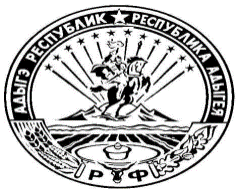 Тел.: 8(87777) 5-64-38Урысые ФедерациерАдыгэ Республик Тимирязевскэ къуаджепсэупIэм и гъэсэныгъэмуниципальнэ администрациер385746, п.Тимирязевэ,ур.Садовэр, 14№п/п Наименование 
показателяПериодыПериодыПериодыПериоды№п/п Наименование 
показателягод, предшествующий отчетному годуотчетный годтекущий годочередной год1234561. Объем налогов, уплаченных в местный бюджет, тыс. руб.в том числе:1. -налога на имущество физических лиц1. -земельного налога2.Объем налоговых льгот, тыс. руб.
в том числе по видам налогов:2.2.2.3.Среднесписочная численность персонала, чел.4.Среднемесячная заработная плата, руб.5.Выручка от продажи товаров, работ, услуг, тыс. руб.6.Прибыль (убыток) до налогообложения, тыс. руб.№ п/пНалоговый расход (налоговая льгота, пониженные ставки, освобождения, иные  преференции  по налогам) МО «Тимирязевское сельское поселение»Куратор налогового расхода Муниципальная программа (подпрограмма муниципальной программы) МО «Тимирязевское сельское поселение»и (или) направление социально-экономического развития МО «Тимирязевское сельское поселение»в целях реализации которых установлены налоговые льготы, освобождения и иные преференций Цель муниципальной программы (подпрограммы муниципальной программы) МО «Тимирязевское сельское поселение»и (или) цель социально-экономического развития МО «Тимирязевское сельское поселение»на достижение которой оказывает влияние налоговый расход12345